The World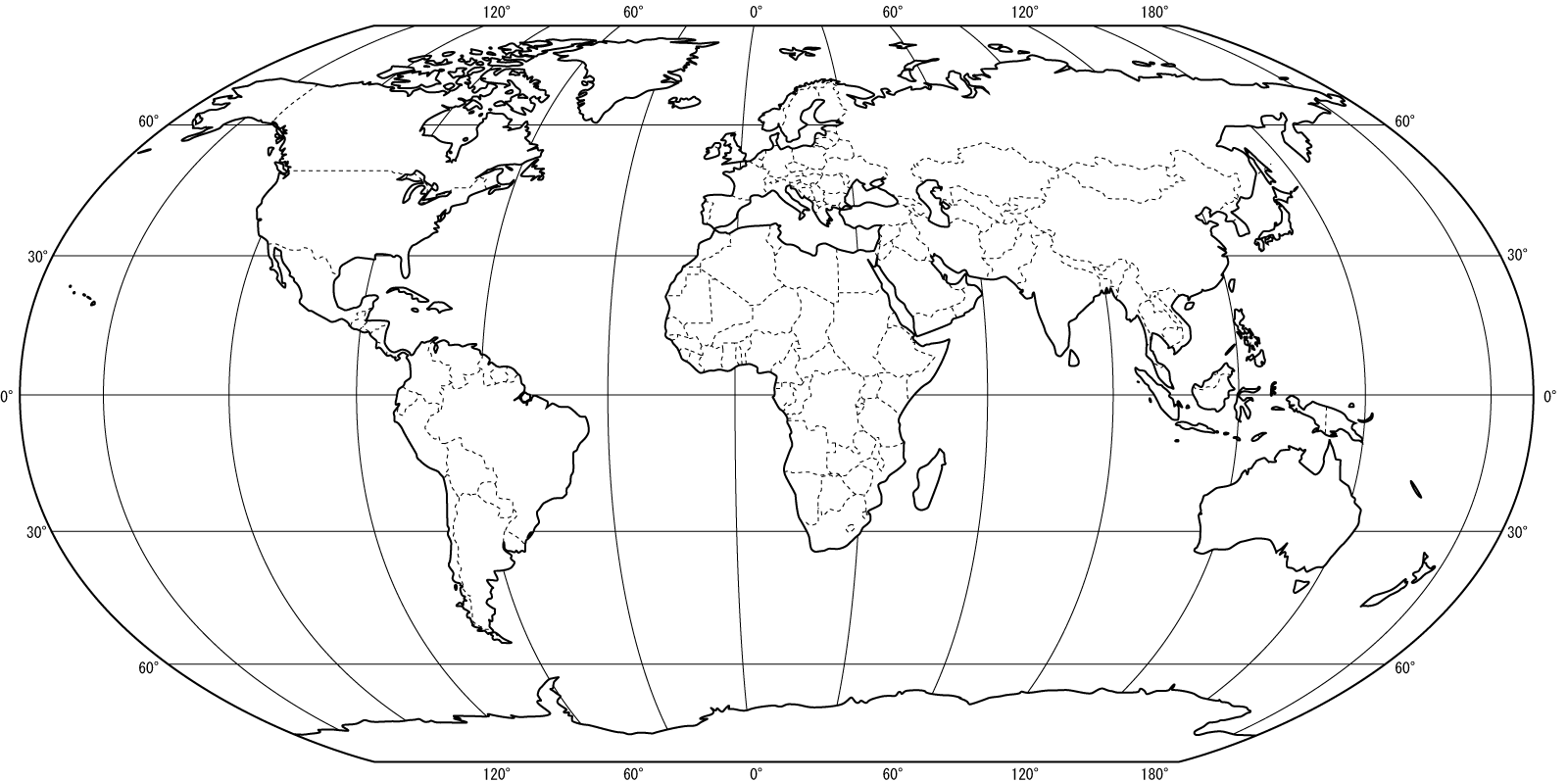 